Ausschreibungstext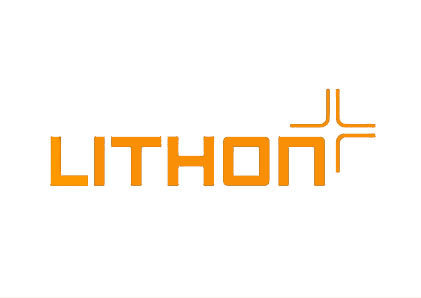 Betonsteinbelag herstellen:Betonpflasterstein nach DIN EN 1338 Typ KID  (Klasse K nur bei Diagonalen > 300 mm)		z.B. Blindenleitplatte (Wet Cast) Rippenstruktur von Lithonplus oder gleichwertigNachhaltiges, soziales Wirtschaften:Produktionsstandorte müssen mit CSC Gold Standard zertifiziert sein.Die Zertifizierung des „Concrete Sustainability Council“ weist eine umweltfreundliche Produktion von Betonwaren inkl. einer Auditierung der Lieferketten nach. Das CSC-Siegel wird von BREEAM, LEED und der DGNB anerkannt. Charakteristika: 	- Rippenanordnung nach DIN 32984 für Sperrfelder und Innenbereiche- Rippenstruktur mit trapezförmigem Querschnitt			- Abstand der Scheitelpunkte benachbarter Rippen 50 mm 			- Rippenbreite 10 mm			- Rippenhöhe 4 mm			- Rutschhemmung R 11 nach DIN 51130- grobe Struktur auf den ErhebungenVorlage eines Zertifikates über den Leuchtdichtekontrast von mindestens 0,4 sowie ein Reflexionsgrad der helleren Oberfläche von mindestens 0,5Basisgleicher Einbau in Rücksprache mit der BauleitungFarbe: 					Verband:	Einbaubeschreibung: Betonpflasterfläche nach DIN 18318 sowie ZTV Pflaster 06 nach Verlegeplan herstellen.Die Verlegemuster orientieren sich an DIN 32984 sowie den aktuellen DB-Richtlinien der DB Station & Service AG.Färbende Gesteinskörnungen dürfen nicht eingesetzt werden.Pflasterbett im verdichteten Zustand 4 cm (+/- 1 cm)Bettungs- und Fugenmaterial SZ-LP 05 der Korngruppe 0/5 (gebrochen, Sandanteil ca. 30 M.-%, Ecs35, SZ 18)Kornanteil < 0,063 mm max. 5,0 M.-% Fugenbreite von 4 mm (+/-1 mm) VerlegungBeim Verlegen der Steine/Platten sind diese auf das Rastermaß auszurichten.Fugen mit Fortschreiten der Verlegung kontinuierlich verfüllen.Abgelegte Steine/Platten sind z.B. mit Gummihammer zu verdichten und in Außenbereichen der Höhe talbündig an angrenzenden Belag anzupassen (Rippenstruktur steht somit ca.4,5 mm über Belagsniveau heraus) in der Höhe anpassen. Die Fugen müssen mit o.g. Material erneut verfüllen werden.Fugenschluss - Abschließend mit gebrochenem Sand 0/2 (Ecs > 35) unter kontrollierter Wasserzugabe einschlämmen Grundreinigung zur Abnahme – Der Belag ist unter Zuhilfenahme von Wasser, ggf. geeigneter Reinigungsmittel und Bürsten zu reinigen.Steinmaße (Rastermaße*)30,0 x 30,0	Nenndicke 8 cm	m² ______				€/m² ___________m² ______		Einheitspreis €/m²: ______			Gesamtbetrag €: ______*Das Gesamtraster der Verlegung muss nach ZTV Pflaster 06 durch vorheriges Auslegen von Steinreihen ermittelt werden. Die Rastermaße können je nach Einbausituation variieren.  Zuarbeiten Nassschneiden von Pflastersteinen einschließlich Passstücken, z.B. an Kanten und Anschlüssen, für die Verlegung an Einbauten und Aussparungen. lfm ______		Einheitspreis €/lfm: ______			Gesamtbetrag €: ______Lithonplus GmbH & Co. KG		Zentrale Lingenfeld:	Karl-Lösch-Straße 367360 Lingenfeld		Telefon: 06344/949-0		Telefax: 06344/949-125	 